JADWAL TANWIR MUHAMMADIYAH 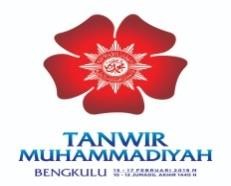 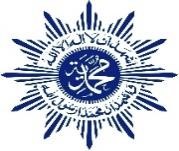  Bengkulu, 10 - 12 Jumadil Akhir 1440 H/15 – 17 Februari 2019 M “ BERAGAMA YANG MENCERAHKAN “ Sekretariat-ppmu-yogya#update18-01-2019 HARI/TGL WAKTU ACARA PEMBICARA PEMBICARA PIMPINAN SIDANG TEMPAT Kamis 14-02-2019 07.00-09.00 Pawai Ta’aruf Kampus IV UM Bengkulu Kamis 14-02-2019 07.00-09.00 Peresmian AUM: Peresmian Masjid At Tanwir Gedung Kembar UMB Masjid Oey Tjin Hein Balai Pertemuan Muhammadiyah “H. Marasudin” Mobil Listrik Muhammadiyah Ketua Umum PP Muhammadiyah Gubernur Bengkulu Ketua Umum PP Muhammadiyah Gubernur Bengkulu Drs. Sukatno Ir. Ririn Harini, M.P. Drs. Pirwan Dahiwi, M.Pd. Imam Ahmad Amin, M.A. Syahrul Bustani, S.Pd. Kampus IV UM Bengkulu  Kamis 14-02-2019 07.00-09.00 Pembukaan Bazar Ketua Panitia Furqonti Ranidiyah, M.M. SMK Agromaritim Kamis 14-02-2019 09.00-13.00 Seminar Nasional: “Agama dan Pendidikan yang Mencerahkan” 1) 2) 3) 4) Prof. Dr. H. Muhadjir Effendy, M.AP. Dr. H. Abdul Mu’ti, M.Ed. Prof. Dr. Sudarwan, M.Pd. Dr. H. Sakroni, M.Pd. Kampus IV UM Bengkulu  Kamis 14-02-2019 09.00-13.00 Seminar Internasional: “Internasionalisasi Wasathiyah Islam” 1) 2) 3) 4) 5) Prof. Dr. H. M. Din Syamsuddin, M.A. Prof. Dr. H. Syafiq A. Mughni, M.A. Prof. Dato’ Dr. Torla Hassan (UIIM) Prof. Dr. Fauzan Norrdin (UIIM) Dr. H. Habib Chirzin, M.A. Dr. Hasmi Sayuti, M.Pd. Hotel Santika  Kamis 14-02-2019 13.00-14.00 Istirahat, shalat, makan Kamis 14-02-2019 14.00-16.00  Tabligh Akbar 1) 2) Drs. H. Hajriyanto Y. Thohari, M.A.  Ust. Adi Hidayat, Lc.,M.A. Masjid Akbar At Taqwa 16.00-19.30 Istirahat, shalat, makan Hotel  19.30-21.30 Public Lecture “Islam dan Tantangan Tata Dunia Baru” Dr. Dato Seri ‘Anwar Ibrahim Prof. Dr. H. Bahtiar Effendy Hotel Grage Horizon Jum’at 15-02-2019 07.30-08.30 Pra Acara Pembukaan Jum’at 15-02-2019 08.30-09.00 Persiapan Pembukaan Jum’at 15-02-2019 09.00-11-00 Pembukaan Tanwir: Menyanyikan Lagu: Indonesia Raya Sang Surya Pembacaan Al Qur’an Sambutan Ketua PWM Bengkulu Sambutan Gubernur Bengkulu Sambutan Ketua Umum PP Muhammadiyah Amanat dan Pembukaan Tanwir oleh Wakil Presiden R.I. Drs. H. Hairuman, M.Pd.I Dr. H. Saifulloh, M.Ag. Dr. Drh. H. Rohidin Mersyah, M.M.A. Dr. H. Haedar Nashir, M.Si. Dr. H. M. Jusuf Kalla Gedung Daerah Provinsi Bengkulu  Jum’at 15-02-2019 11.00-13.30 Istirahat, shalat, makan  Jum’at 15-02-2019 13.30-15.00 Sidang 1 Pidato Iftitah Ketua Umum PP Muhammadiyah dan Laporan PP Muhammadiyah Dr. Haedar Nashir, M.Si. Dr. H. Abdul Mu’ti, M.Ed. (bersama seluruh Anggota PP Muhammadiyah) 1. 2. Drs. H. A. Dahlan Rais, M.Hum. Dr. H. Agung Danarto, M.Ag. Hotel Grage Horizon Jum’at 15-02-2019 15.00-15.30 Break Jum’at 15-02-2019 15.30-17.00 Sidang 2  Laporan PWM/Ortom dan Tanggapan atas Laporan PP Muhammadiyah 1. 2. Prof. Dr. H. Dadang Kahmad, M.Si. Drs. H. Goodwil Zubir Hotel Grage Horizon Jum’at 15-02-2019 17.00-19.30 Istirahat, shalat, makan 19.30-21.00 Sidang 3 (Lanjutan) Laporan PWM/Ortom dan Tanggapan atas Laporan PP Muhammadiyah 1. 2. Dr. H. Anwar Abbas, M.M., M.Ag. Drs. H. Marpuji Ali, M.SI Hotel Grage Horizon 21.00-21.15 Break 21.15-22.30 Sidang 4 (Lanjutan) Laporan PWM/Ortom dan Tanggapan atas Laporan PP Muhammadiyah 1. 2. Prof. Dr. H. Yunahar Ilyas, Lc., M.Ag. dr. H. Agus Taufiqurrohman, Sp. S., M.Kes. Hotel Grage Horizon Sabtu 16-02-2019 08.00-09.30 Sidang 5 (Lanjutan) Laporan PWM/Ortom dan Tanggapan atas Laporan PP Muhammadiyah 1. 2. Dr. H. M. Busyro Muqoddas, S.H. M.Hum Prof. Dr. H. Syafiq A. Mughni, M.A. Hotel Grage Horizon  Sabtu 16-02-2019 09.30-10.00 Break Sabtu 16-02-2019 10.00-11.30 Sidang 6 (Lanjutan) Laporan PWM/Ortom dan Tanggapan atas Laporan PP Muhammadiyah 1. 2. Drs. H. Hajriyanto Y. Thohari, M.A. Dra. Hj. Siti Noordjannah Djohantini, M.M., M.Si. Hotel Grage Horizon Sabtu 16-02-2019 11.30-12.00 Istirahat, shalat, makan Sabtu 16-02-2019 12.00-13.00 Perjalanan ke Kampus IV UMB Sabtu 16-02-2019 13.00-15.00 Paparan Calon Presiden R.I. Joko Widodo Prof. Dr. H. Muhadjir Effendy, M.AP. Prof. Dr. H. Muhadjir Effendy, M.AP. Kampus IV UMB Sabtu 16-02-2019 15.00-15.30 Break Sabtu 16-02-2019 15.30-17.00 Sidang 7 (Komisi): KOMISI A:  Tata Tertib Muktamar ke-48 Tata Tertib Pemilihan Anggota PP Muhammadiyah 2020-2025  Drs. H. A. Dahlan Rais, M.Hum. Prof. Dr. H. Yunahar Ilyas, Lc., M.Ag. Dr. H. Anwar Abbas, M.M., M.Ag. Drs. H. A. Dahlan Rais, M.Hum. Prof. Dr. H. Yunahar Ilyas, Lc., M.Ag. Dr. H. Anwar Abbas, M.M., M.Ag. Kampus IV UMB  - Penetapan Panitia Pemilihan Anggota PP Muhammadiyah 2020-2025 KOMISI B: Perubahan Anggaran Rumah Tangga  KOMISI C: Rekomendasi-Deklarasi 4. 5. 1. 2. 3. 4. 5. 1. Drs. H. Marpuji Ali, M.SI Prof. Dr. H. Suyatno, M.Pd. Dr. H. Agung Danarto, M.Ag. dr. H. Agus Taufiqurrohman, Sp.S., M.Kes Drs. H. Goodwill Zubir Dra. Hj. Siti Noordjannah Dj, M.M., M.Si. Prof. Dr. H. Dadang Kahmad, M.Si. Prof. Dr. H. Bahtiar Effendy 2. Dr. H. M. Busyro Muqoddas, S.H., M.Hum. 3. Prof. Dr. H. Syafiq A. Mughni, M.A. 4. Prof. Dr. H. Muhadjir Effendy, M.AP. 5. Drs. H. Hajriyanto Y. Thohari, M.A. 17.00-17.30 Kembali ke hotel masing-masing Panitia  Panitia  17.30-19.00 Istirahat, shalat, makan Panitia  Panitia  19.00-19.30 Perjalanan ke Hotel Grage Horizon Panitia Panitia 19.30-22.30 Dinner Talk  Dr. H. Zulkifli Hasan Host: Wali Kota Bengkulu:  H. Helmi Hasan, S.E. Host: Wali Kota Bengkulu:  H. Helmi Hasan, S.E. Hotel Grage Horizon Ahad 17-02-2019  06.00-07.30 Sarapan Hotel  Ahad 17-02-2019  07.30-08.00 Perjalanan ke Kampus IV UMB Panitia Panitia Ahad 17-02-2019  08.00-09.00 Pleno Hasil Sidang Komisi Dr. H. Haedar Nashir, M.Si. Dr. H. Haedar Nashir, M.Si. Kampus IV UMB Ahad 17-02-2019  09.00-10.30 Paparan Calon Presiden R.I. Prabowo Subianto Prof. Dr. H. Suyatno, M.Pd. Prof. Dr. H. Suyatno, M.Pd. Kampus IV UMB 10.30-11.00 Break dan persiapan Penutupan 11.00-12.00 Penutupan Tanwir: Pembacaan Al-Qur’an Menyanyikan Lagu: Indonesia Raya  Sang Surya Sambutan Ketua Panitia Pembacaan Hasil Tanwir Pidato Penutupan Tanwir Dr. H. Ahmad Dasan, S.H., M.A. Dr. H. Abdul Mu’ti, M.Ed. Dr. H. Haedar Nashir, M.Si. Kampus IV UMB  